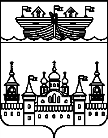 АДМИНИСТРАЦИЯ Р.П. ВОСКРЕСЕНСКОЕВОСКРЕСЕНСКОГО МУНИЦИПАЛЬНОГО РАЙОНАНИЖЕГОРОДСКОЙ ОБЛАСТИПОСТАНОВЛЕНИЕ29 марта 2016 года 								 № 45О подготовке проекта планировки и межевания территории, предназначенной для полосы отвода объекта «Распределительный газопровод среднего и низкого давления и газопроводы-вводы к жилым домам по улицам Пролетарская и  Коммунистическая и распределительный газопровод низкого давления и газопроводы-вводы к жилым домам по улице Ленина  от д.№ 115 до дома № 227  и от д.№ 94 до д.№ 230 по улицам Набережная, Свердлова,  пер. Транспортный,  пер. Сплавной,  улицам Комсомольская, Пушкина, Свободы, Мира  в р.п.Воскресенское Воскресенского района Нижегородской области»В соответствии со статьями 8.2, 41, 42, 43, 45 Градостроительного кодекса Российской Федерации, Генеральным планом р.п. Воскресенское и в связи с обращением Общества с ограниченной ответственностью «ТермоБриз», администрация р.п.Воскресенское Воскресенского муниципального района Нижегородской области                                 п о с т а н о в л я е т:1.Разрешить Обществу с ограниченной ответственностью «ТермоБриз» подготовку проекта планировки и межевания территории, предназначенной для полосы отвода объекта "Распределительный газопровод среднего и низкого давления и газопроводы - вводы к жилым домом по ул. Пролетарская и ул. Коммунистическая и распределительный газопровод низкого давления и газопроводы - вводы к жилым домам по ул. Ленина от дома № 115 до дома № 227 и от дома № 94 до дома № 230 по ул. Набережная, ул. Свердлова, пер. Транспортный, пер. Нагорный, пер. Сплавной, ул. Комсомольская, ул. Пушкина, ул. Свободы, и ул. Мира в р.п. Воскресенское Воскресенского района Нижегородской области".2.Установить, что проект планировки и межевания территории, должен быть представлен на утверждение в департамент градостроительного развития территории Нижегородской области.3.Обнародовать настоящее постановления на информационном стенде администрации и разместить на официальном сайте администрации Воскресенского муниципального района в сети «Интернет».4.Контроль за исполнением настоящего постановления оставляю за собой.Глава администрации                                                                               А.В.Гурылев